STATE OF MAINE REQUEST FOR PROPOSALS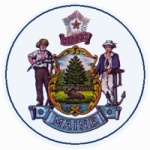 RFP AMENDMENT # 1RFP NUMBER AND TITLE:201904076 Maine Farms for the Future ProgramAMENDMENT DATE:07/02/2019PROPOSAL DUE DATE:Fall Submissions: October 8, 2019 by 11:59 pm local time AMENDED – See belowRFP ISSUED BY:Department of Agriculture, Conservation and ForestryPROPOSALS DUE TO:Division of Procurement Services via Proposals@maine.gov DESCRIPTION OF CHANGES IN RFP (if any):Extension of Submission deadline.DESCRIPTION OF CHANGES IN RFP (if any):Extension of Submission deadline.REVISED LANGUAGE IN RFP (if any):All instances of proposals being due “by 4:00 pm local time” in this RFP are amended to read “by 11:59 pm local time” instead.REVISED LANGUAGE IN RFP (if any):All instances of proposals being due “by 4:00 pm local time” in this RFP are amended to read “by 11:59 pm local time” instead.All other provisions and clauses of the RFP remain unchanged.All other provisions and clauses of the RFP remain unchanged.